世界知识产权组织成员国大会第五十六届系列会议2016年10月3日至11日，日内瓦简要报告秘书处编拟统一编排议程第11项关于版权及相关权常设委员会（SCCR）的报告.	WIPO大会：(i)	注意到“关于版权及相关权常设委员会的报告”（文件WO/GA/48/3）；并(ii)	指示SCCR继续就文件WO/GA/48/3中所报告的各项议题开展工作。[文件完]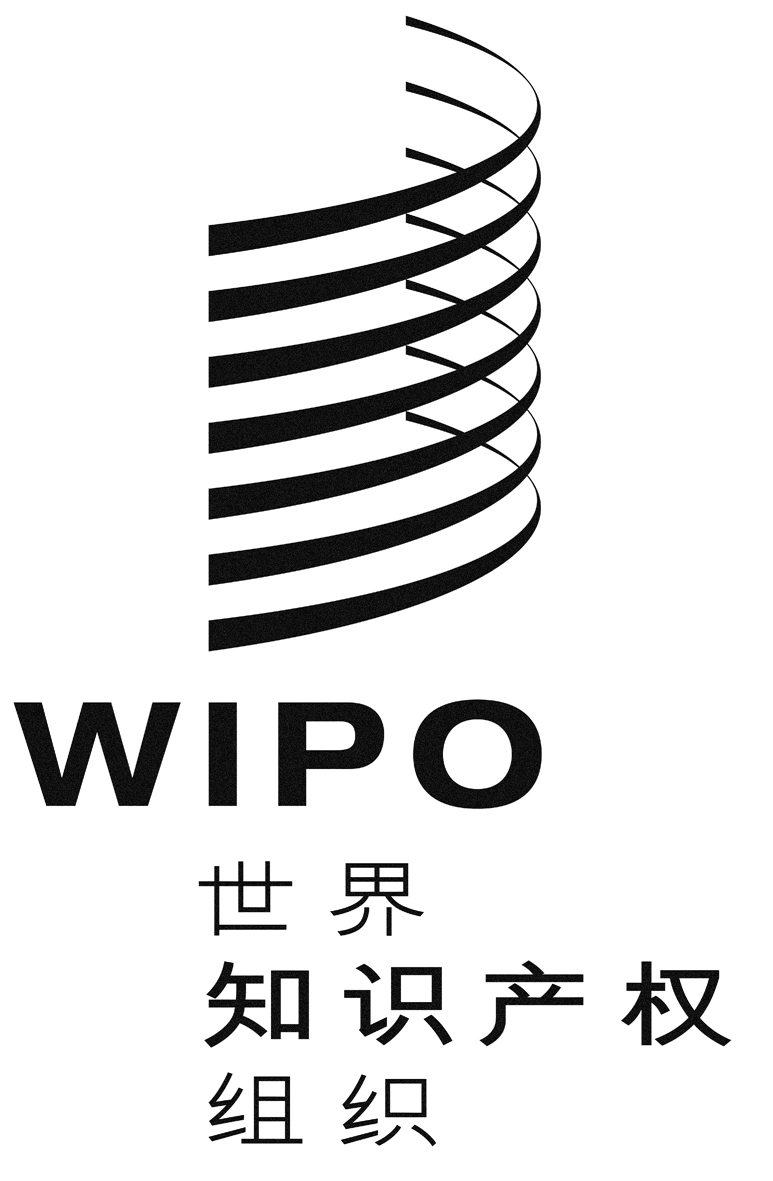 CA/56/16 add.3A/56/16 add.3A/56/16 add.3原 文：英文原 文：英文原 文：英文日 期：2016年10月11日  日 期：2016年10月11日  日 期：2016年10月11日  